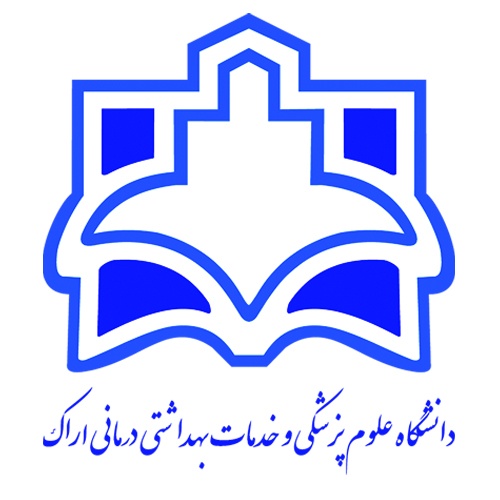 هدف کلی دوره: آشنایی با مبانی و مفاهیم سم شناسیمنابع درس:هدف کلی در واقع نشان‌دهنده هدف اصلی آن جلسه تدریس خواهد بود که اصولاً یک هدف کلی نگارش شده و سپس به چند هدف ویژه رفتاری تقسیم می‌شود.اهداف ویژه رفتاری دارای فعل رفتاری، معیار، محتوا و شرایط بوده و در حیطه‌های شناختی، عاطفی و روان حرکتی طراحی می‌شود. این اهداف در تعیین متد و وسایل آموزشی موثر می‌باشند.ارزشیابی بر اساس اهداف میتوانند به صورت آزمون ورودی (آگاهی از سطح آمادگی دانشجویان) ، مرحلهای یا تکوینی (در فرایند تدریس با هدف شناسایی قوت و ضعف دانشجویان) و آزمون پایانی یا تراکمی (پایان یک دوره یا مقطع آموزشی با هدف قضاوت در مورد تسلط دانشجویان) برگزار گردد.عنوانواحد درسیبهطوركامل: سم شناسی شغلی و پایش بیولوژیک11نام دانشکده: بهداشت6نامونامخانوادگيمدرس / مدرسان: فرهاد قمری1تعداد واحد: 212رشته تحصیلی فراگیران: مهندسی بهداشت حرفه ای و ایمنی کار7آخرین مدرک تحصیلی: دکتری2تعداد جلسه:1713مقطع:کارشناسی پیوسته8رشته تحصیلی: مهندسی بهداشت حرفه ای و ایمنی کار3عنوان درس پیش نیاز:بیوشیمی و اصول تغذیه14نیمسال تحصیلی:  اول 1403-14029مرتبه علمی: استادیار4تاریخ ارائه: 1/7/140215تعدادفراگیران: 22 نفر10گروه آموزشی: مهندسی بهداشت حرفه ای و ایمنی کار5شماره جلسهاهداف جزئیاهداف ويژه رفتاريارزیابی آغازینروش تدریس وسایل آموزشیشيوه ارزشيابيشيوه ارزشيابيشماره جلسهاهداف جزئیاهداف ويژه رفتاريارزیابی آغازینروش تدریس وسایل آموزشیتکوینی و پایانیدرصد1 كليات و مقدمات سم شناسيدانشجو بتواند:1- تعاريف، مفاهيم، ضرورت، نقش و اهميت سم شناسي را بداند.2- زمينه ها و قلمرو فعاليت رشته هاي مختلف سم شناسي را بشناسد3- مفهوم و كاربرد اصطلاحات مهم متداول در سم شناسي را درک کند.4- با حدود مجاز مواجهات سمي آشنا شودپرسش و پاسخسخنرانی-بحث وگفتگو- اسلاید- فیلموایت برد، ویدئو پروژکتورامتحان میان ترمامتحان پایان ترمفعالیت کلاسی25% 60 %15% 2مسمومیتها و طبقه بندی آنها –ویزگیهای مسمومیتهای شغلیدانشجو بتواند:1--تعریف مسمومیت را بداند2-تقسیم بندی مسمومیتها از جنبه های مختلف انجام دهد3- مسمومیتهای شغلی و مشخصات ان را تعریف کند.4- اثرات مواد سمی در ارگانهای مختلف را بداند5- پیشگیری از مسمومیتها را یاد بگیردپرسش و پاسخسخنرانی-بحث وگفتگو- اسلاید- فیلموایت برد، ویدئو پروژکتورامتحان میان ترمامتحان پایان ترمفعالیت کلاسی25% 60 %15% 3ارتباطات دوز – پاسخ- محاسبه دوز انساني ايمندانشجو بتواند:1- دوز –پاسخ  را تعریف کند.۲-منحنی های دوز پاسخ و انواع ان را بداند3-تعریف و محاسبه دوز انسانی ایمن را یاد بگیرد4- ارتباط SHD با مواجهه محیطی را بداند5- با كاربرد مفاهيمNOAEL ،Dose-ResponseMargin of Safety و LOAELآشنا شودپرسش و پاسخسخنرانی-بحث وگفتگو- اسلاید- فیلموایت برد، ویدئو پروژکتورامتحان میان ترمامتحان پایان ترمفعالیت کلاسی25% 60 %15% 4نحوه محاسبه حدود مجاز مواد سمی در هوادانشجو بتواند:1- نحوه محاسبه حدود مواجهه شغلی آلاینده های سمی را در هوای محیط کار یاد بگیرد ۲- نحوه محاسبه حدود مواجهه آلاینده های سمی را در هوای محیط  (Environment) یاد بگیرد پرسش و پاسخسخنرانی-بحث وگفتگو- اسلاید- فیلموایت برد، ویدئو پروژکتورامتحان میان ترمامتحان پایان ترمفعالیت کلاسی25% 60 %15% 5توكسيكوكينتيكدانشجو بتواند:1-جذب، توزيع و حذف تركيبات خارجي را یاد بگیرد۲-اثرات متقابل سموم در بدن را تشخیص دهد۳-قانون فيك و محاسبه ميزانجذب بر اساس معادله هندرسن هسلباخ را یاد بگیرد۴-با مفاهيم حجم ظاهري توزيع، نيمه عمر پلاسمائي،ثابت حذف و كليرانس آشنا شودپرسش و پاسخسخنرانی-بحث وگفتگو- اسلاید- فیلموایت برد، ویدئو پروژکتورامتحان میان ترمامتحان پایان ترمفعالیت کلاسی25% 60 %15% 6- عوامل مرثر برتوکسیکوکینتیک سمومدانشجو بتواند:با انواع فاکتورهاي شیمیائي و بیولوژیکي مرثر بر توکسیکوکینتیک سموم آشنایی پیدا کند.پرسش و پاسخسخنرانی-بحث وگفتگو- اسلاید- فیلموایت برد، ویدئو پروژکتورامتحان میان ترمامتحان پایان ترمفعالیت کلاسی25% 60 %15% 7توکسیکودینامیک سمومدانشجو بتواند:روشهاي مختلف طبقه بندي و مطالعه مواد شیمیائي، خصوصریات فیزیکري و شیمیایي سموم و عوامل موثر بر سمیت را یاد بگیرد.پرسش و پاسخسخنرانی-بحث وگفتگو- اسلاید- فیلموایت برد، ویدئو پروژکتورامتحان میان ترمامتحان پایان ترمفعالیت کلاسی25% 60 %15% 8متابوليسم تركيبات خارجي۱ دانشجو بتواند با موارد زیر آشنا شود:-واكنش هاي فاز 1 متابوليسم۲-واكنش هاي فاز 2 متابوليسم۳-فاكتورهايشيميائي و بيولوژيكي مؤثر بر جابجائي و متابوليسم تركيبات خارجي۴-عوامل موثر بر متابولیسم مواد سمیپرسش و پاسخسخنرانی-بحث وگفتگو- اسلاید- فیلموایت برد، ویدئو پروژکتورامتحان میان ترمامتحان پایان ترمفعالیت کلاسی25% 60 %15% 9پايش بيولوژيكنشانگرهاي بيولوژيكي مواجهاتشفلي1دانشجو موارد زیر را یاد بگیرد:1-تعریف پایش بیولوزیک۲-انواع پایشهای بیولوزیک۳-بیومارکرهای اختصاصی و غیر اختصاصی۴-فاكتورهاي مؤثر بر شاخص هاي بيولوژيكي تماس۵-ارتباط شاخص هاي بيولوژيكي تماس باحد آستانه مجازسموم در محيط هاي كاري۶-ملاحظات تهيه نمونه خون ادرار و مو و ناخن و هوای بازدمی به منظور آزمايشات بيولوژيكيپرسش و پاسخسخنرانی-بحث وگفتگو- اسلاید- فیلموایت برد، ویدئو پروژکتورامتحان میان ترمامتحان پایان ترمفعالیت کلاسی25% 60 %15% 10پايش بيولوژيكنشانگرهاي بيولوژيكي مواجهاتشفلي2دانشجو  موارد زیر را یاد بگیرد:1-فاكتورهاي مؤثر بر شاخص هاي بيولوژيكي تماس2-ارتباط شاخص هاي بيولوژيكي تماس باحد آستانه مجازسموم در محيط هاي كاري3-ملاحظات تهيه نمونه خون ادرار و مو و ناخن و هوای بازدمی به منظور آزمايشات بيولوژيكيپرسش و پاسخسخنرانی-بحث وگفتگو- اسلاید- فیلموایت برد، ویدئو پروژکتورامتحان میان ترمامتحان پایان ترمفعالیت کلاسی25% 60 %15% 11شاخصها و استاندارد های مواجهه و طبقه بندی سمومدانشجو بتواند:1-تعریف استانداردها و منابع آنها را یاد بگیرد۲-با استانداردهای مواجهه شغلی آشنا شود۳-مكانيسم سميت را بفهمد۴-استاندارد های پایش بیو لوژیک را یاد بگیرد.پرسش و پاسخسخنرانی-بحث وگفتگو- اسلاید- فیلموایت برد، ویدئو پروژکتورامتحان میان ترمامتحان پایان ترمفعالیت کلاسی25% 60 %15% 12- تهیه نمونههاي بیولوژیکدانشجو بتواند: روشهاي جمع آوري و آماده سازي نمونه هاي بیولوژیک (خون، ادرار، مدفوع و ...) به منظور پایش بیولوژیک سموم را بداندپرسش و پاسخسخنرانی-بحث وگفتگو- اسلاید- فیلموایت برد، ویدئو پروژکتورامتحان میان ترمامتحان پایان ترمفعالیت کلاسی25% 60 %15% 13- اصول سم شناسي تجربيدانشجو با موارد زیر آشنایی پیدا کند:انواع مفاهیم روشهاي سنجش سمیت (in-vivo) و (In-vitro) و کار با حیوانات آزمایشگاهیپرسش و پاسخسخنرانی-بحث وگفتگو- اسلاید- فیلموایت برد، ویدئو پروژکتورامتحان میان ترمامتحان پایان ترمفعالیت کلاسی25% 60 %15% 14- ارزیابي ریسکهاي شیمیائيدانشجو بتواند: روشهاي ارزیابي ریسک بهداشتي و سرطانزایي مرواد شریمیائي در مواجهرات شغلي را یاد بگیردپرسش و پاسخسخنرانی-بحث وگفتگو- اسلاید- فیلموایت برد، ویدئو پروژکتورامتحان میان ترمامتحان پایان ترمفعالیت کلاسی25% 60 %15% 15- سم شناسي ارگانهاي هدفدانشجو بتواند:با مکانیسم اثر سموم بر  روی سیتسمهاي عصبي، تنفسي، قلب و عروق و خونساز ر آشنا شودپرسش و پاسخسخنرانی-بحث وگفتگو- اسلاید- فیلموایت برد، ویدئو پروژکتورامتحان میان ترمامتحان پایان ترمفعالیت کلاسی25% 60 %15% 16- سم شناسي ارگانهاي هدفدانشجو بتواند:با مکانیسم اثر سموم سرطانزا و سرکوب کننده سیستم ایمني آشنا شودپرسش و پاسخسخنرانی-بحث وگفتگو- اسلاید- فیلموایت برد، ویدئو پروژکتورامتحان میان ترمامتحان پایان ترمفعالیت کلاسی25% 60 %15% 17- سم شناسي ارگانهاي هدفدانشجو بتواند:با مکانیسم اثر سموم بر روی سیتسمهاي کبد، کلیه و تولید مثل آشنا شود.پرسش و پاسخسخنرانی-بحث وگفتگو- اسلاید- فیلموایت برد، ویدئو پروژکتورامتحان میان ترمامتحان پایان ترمفعالیت کلاسی25% 60 %15% ردیفعنوان1شاه طاهري، سيد جمال الدين. سم شناسي شغلي، تهران، انتشارات براي فردا ، 13862جان، تيمبرل. مقدمه اي بر سم شناسي، ترجمه رومينا يميني، تهران، انتشارات اطلاعات،۱۳۷۶3جاجی قاسمخان، علیرضا، سم شناسی صنعتی،انتشارات برای فردا، 13864-Principles of toxicology: Environmental and Industrial Application: phillip. L.William, 2nd ed (2000